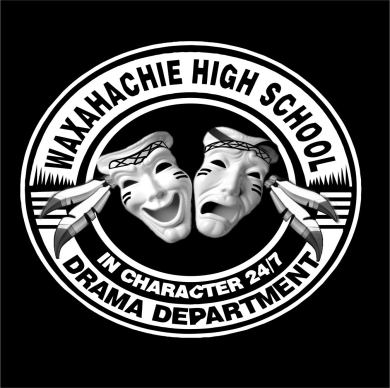 Welcome to WHS Theatre!We would like to welcome you to the Theatre Program and its Booster Club, Pow-Wow Players.  As parents of students in theatre, we know you will want to be informed of all of the ways that you can help our young actors and actresses, directors, tech students, and crew at WHS to be successful.  We are building on an AMAZING, state-recognized, award-winning program, and we are excited to invite you to be a part of it!  Please put our Booster Club meeting dates on your calendar.  We meet monthly on Tuesdays, at 7:00 PM in the BlackBox Theatre at WHS.  Meetings usually last one hour.  	Pow-Wow Players Booster Meetings:September 4		October 2		October 30		November 27		January 15February 5		March 5		April 1			April 30You will also want to sign up for our Remind communication, to receive theatre updates and opportunities throughout the year.  You can sign up by doing this:  Text @powwowp to 81010.Other important events for your 2018-19 calendar include:Dallas Performing and Visual Arts College Fair:  Tuesday, October 16.Fall Advanced Theatre Show (Rumors):  October 18-21.  WHS Homecoming Parade:  October 26.  Come out and see our Theatre Float!!BlackBox Show (Holding On):  November 6-11.Texas Thespian Festival:  November 15-18.The Nutcracker (professional production and a fundraiser for us!):  December 1-2.Freshman Advanced Actors Showcase:   December 6-8.Winter Musical (Mary Poppins):  January 24-27 and  January 31-February 2, 2019.One Act Play Clinic:  February 11-12, 2019.UIL One Act Play:  	March 20-21.  Zone.			March 23.  District.			March 28.  Bi-District.			April 3.  Area.			April 13.  Region (and Prom).Spring Musical (Chicago):  May 2-5, 2019.WHS Night of Theatre:  May 10, 2019.Theatre Banquet:  May 20, 2019.We would be thrilled for you to join us in supporting our directors, staff, and students.  When we all help, it’s easy, fun, and you will be part of a top-notch program!  We are looking forward to partnering with you in supporting our Theatre Arts at Waxahachie High School!Pow-Wow Players Booster Executive Board.